A. Cruise narrativeHighlightsCruise designation: RF19-05 (40N revisit)EXPOCODE:	RF19-05  49UP20190612Chief scientist: 	Shinji MASUDAMarine DivisionGlobal Environment and Marine DepartmentJapan Meteorological Agency (JMA)Ship name:		R/V Ryofu MaruPorts of call:		Leg 1: Tokyo (Japan) – Hakodate (Japan)			Leg 2: Hakodate (Japan) – Tokyo (Japan)Cruise dates (JST):	Leg 1: 12 June 2019 – 6 July 2019				Leg 2: 10 July 2019 – 3 August 2019Floats and drifters deployed: 	7 floats	1 drifterPrincipal Investigator (Contact person): Daisuke SASANOMarine DivisionGlobal Environment and Marine DepartmentJapan Meteorological Agency (JMA)1-3-4, Otemachi, Chiyoda-ku, Tokyo 100-8122, JAPANPhone: +81-3-3212-8341   Ext. 5132E-mail: seadata@met.kishou.go.jpCruise SummaryRF19-05 cruise was carried out during the period from June 12 to August 3, 2019. The cruise started from the east of Honshu, Japan, and sailed towards east along 40°N. This line was observed by JMA in 2012 as CLIVER (Climate Variability and Predictability Project) / GO-SHIP (Global Ocean Ship-based Hydrographic Investigations Program).A total of 70 stations were occupied using a Sea-Bird Electronics (SBE) 36 position carousel equipped with 10-liter Niskin water sample bottles, a CTD system (SBE911plus) equipped with SBE35 deep ocean standards thermometer, JFE Advantech oxygen sensor (RINKO III), Teledyne Benthos altimeter (PSA-916D), and Teledyne RD Instruments L-ADCP (300 kHz). To examine consistency of data, we carried out the observation repeatedly twice at stations of 40°N, 160°20'E (Stn.32 and 33) and 40°N, 165°E (Stn.40 and 70). Cruise track and station location are shown in Figure A.1.At each station, full-depth CTDO2 (temperature, conductivity (salinity) and dissolved oxygen) profile were taken, and up to 36 water samples were taken and analyzed. Water samples were obtained from 10 dbar to approximately 10 m above the bottom. In addition, surface water was sampled by a stainless steel bucket at each station. Sampling layer is designed as so-called staggered mesh as shown in Table A.1 (Swift, 2010). The bottle depth diagram is shown in Figure A.2.Water samples were analyzed for salinity, dissolved oxygen, nutrients, dissolved inorganic carbon (DIC), total alkalinity (TA), pH, CFCs (CFC-11, CFC-12, and CFC-113), SF6 and phytopigments (chlorophyll-a and phaeopigment). Underway measurements of partial pressure of carbon dioxide (pCO2), temperature, salinity, chlorophyll-a, subsurface current, bathymetry and meteorological parameters were conducted along the cruise track.R/V Ryofu Maru departed Tokyo (Japan) on June 12, 2019. Before the observation at the first station, all watch standers were drilled in the method of sample drawing and CTD operations off Boso Peninsula (34°42’N, 139°52’E). The hydrographic cast of CTDO2 was started at the first station (Stn.1 (40°00’N, 142°20’E; RF6502)) on June 13. Leg 1 consisted of 32 stations from Stn.1 to Stn.32 (40°00’N, 160°20’E; RF6533). The observation at Stn.32 was finished on June 30. She called for Hakodate (Japan) on July 6 (Leg 1). She left Hakodate on July 10, 2019. The hydrographic cast of CTDO2 was restarted at the last station (Stn.33 (40°00’N, 160°20’E; RF6534)) on July 13. Leg 2 consisted of 38 stations from Stn.33 to Stn.70 (40°00’N, 165°00’E; RF6571). The observation at Stn.70 was finished on July 26. She arrived at Tokyo on August 3, 2019 (Leg 2). Location data of stations is shown in Table A.2.Seven Argo floats and one drifting ocean data buoy were deployed along the cruise track. The information of deployed the float and the buoy are listed in Table A.3.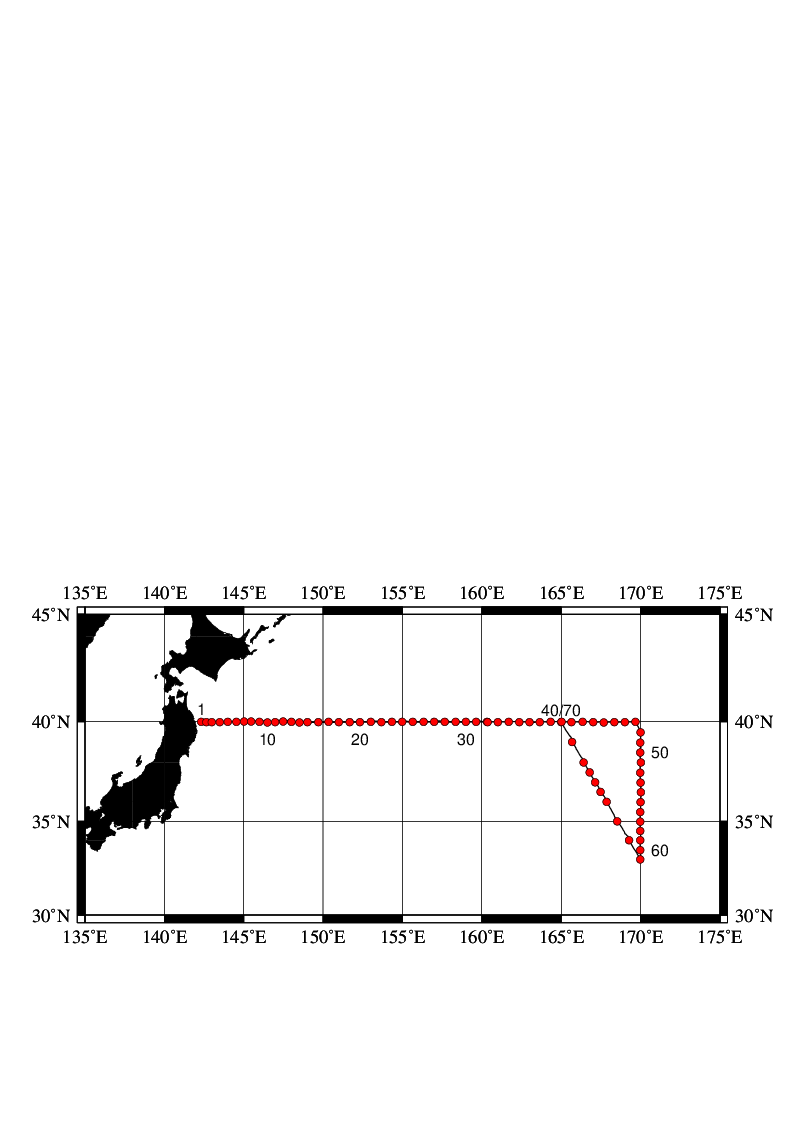 Figure A.1. Location of hydrographic stations of the cruise. 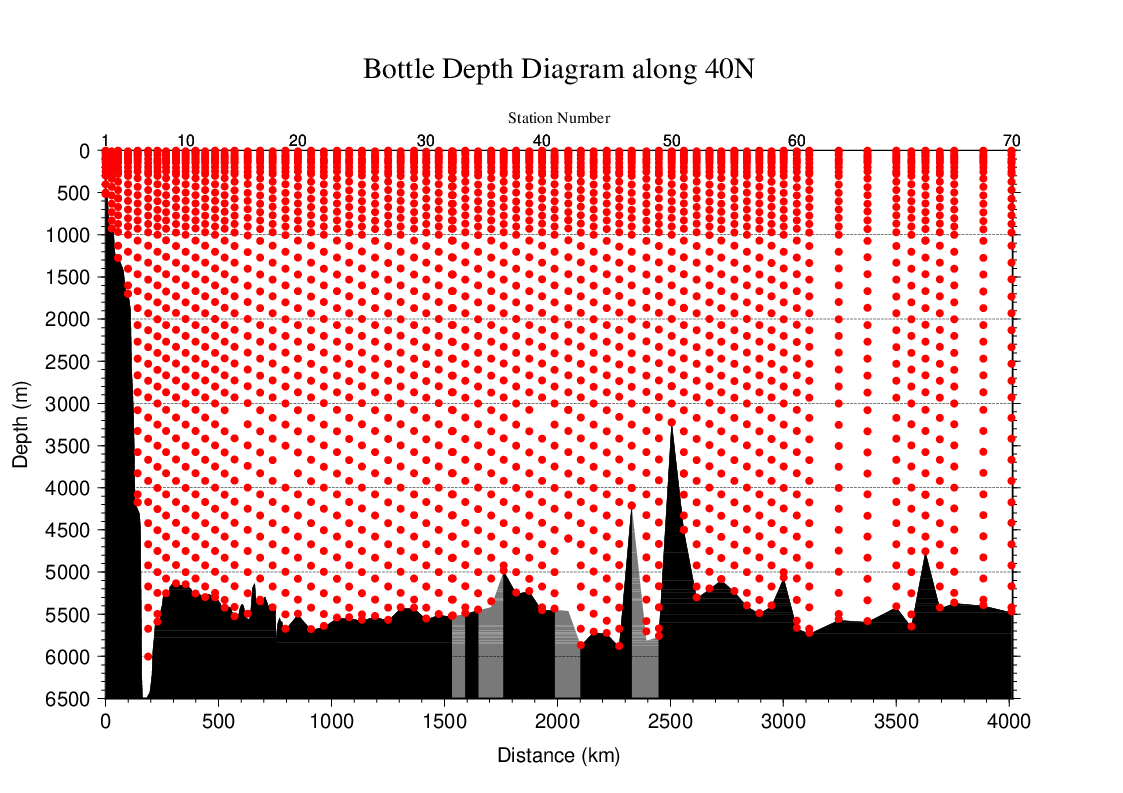 Figure A.2. The bottle depth diagram for the cruise. Seafloor filled with black before RF6520 station indicates data measured continuously by a single beam echo sounder, and after RF6521 station indicates data estimated by CTD observation with altimeter measurement. Seafloor filled with gray indicates data missing station during this cruise and is referred from our previous cruise in 2012.Table A.1. The schemes of sampling layers in meters.At some deep stations over 36 layers, some layers shown in italic may be skipped.Table A.2. Station lists of the cruise. The ‘RF’ column indicates original station number of JMA.Table A.3. Information of deployed float and buoy.APEX: Teledyne Webb Research (USA)YTSS-2100: JVC KENWOOD Co., JapanList of Principal Investigators for MeasurementsThe principal investigators for each parameter are listed in Table A.4.Major ProblemsThe Precision Depth Recorder (Kongsberg Maritime EA600) was broken down on the way from Stn.19 (RF6520) to Stn.20 (RF6521) at June 26. After this failure, bathymetry cannot be measured.ReferenceSwift, J. H. (2010): Reference-quality water sample data: Notes on acquisition, record keeping, and evaluation. IOCCP Report No.14, ICPO Pub. 134, 2010 ver.1Bottle countScheme 1Scheme 2Scheme 3110101022550751001251502002503004005006007008009001000120014001600502525350505047575755100100100612512512571501501508200200200925025025010300330280114004303701250053047013600630570147007306701580083077016900930870171000107097018120012701130191400147013302016001670153021180018701730222000207019302322002270213024240024702330252600267025302628002870273027300030802930283250333031702935003580342030375038303670314000408039203242504330417033450045804420344750483046703550005080492036525053305170375500558054203857505830567039600060006000LegStationStationLocationLocationLegStationStationLocationLocationStn.RFLatitudeLongitudeStn.RFLatitudeLongitude11650240-00.03 N142-19.72 E236653739-59.52 N162-21.25 E12650339-59.81 N142-39.05 E237653839-59.62 N163-00.58 E13650439-59.92 N142-59.12 E238653939-59.41 N163-39.70 E14650539-59.78 N143-29.27 E239654040-00.24 N164-20.81 E15650640-00.62 N143-59.99 E240654139-59.71 N165-00.12 E16650740-00.71 N144-32.35 E241654239-59.47 N165-39.57 E17650840-01.67 N145-01.90 E242654340-00.03 N166-21.86 E18650940-01.41 N145-28.85 E243654439-59.69 N167-01.01 E19651040-00.47 N145-59.63 E244654539-58.78 N167-41.05 E110651139-58.13 N146-29.31 E245654639-59.56 N168-21.88 E111651239-59.27 N146-59.91 E246654739-59.84 N169-00.55 E112651340-01.10 N147-29.59 E247654840-00.57 N169-40.17 E113651440-00.95 N148-00.42 E248654939-29.36 N170-00.83 E114651539-58.92 N148-30.32 E249655038-59.54 N169-59.99 E115651639-59.58 N149-01.48 E250655138-29.35 N169-59.95 E116651739-59.68 N149-42.52 E251655238-00.11 N170-01.52 E117651840-00.26 N150-21.58 E252655337-29.68 N169-59.80 E118651939-59.66 N150-59.90 E253655436-59.22 N170-00.92 E119652039-59.82 N151-40.28 E254655536-30.90 N170-01.74 E120652139-59.77 N152-19.58 E255655635-59.41 N170-00.74 E121652240-00.99 N153-00.37 E256655735-29.53 N169-59.85 E122652339-59.98 N153-40.22 E257655834-59.90 N169-59.67 E123652440-00.59 N154-20.51 E258655934-30.47 N169-59.44 E124652540-00.52 N154-59.18 E259656034-01.14 N169-59.72 E125652640-00.24 N155-38.91 E260656133-30.21 N169-59.22 E126652740-00.61 N156-20.11 E261656233-00.50 N169-59.41 E127652840-00.63 N157-00.64 E262656334-01.18 N169-16.89 E128652940-00.97 N157-39.76 E263656435-00.26 N168-32.52 E129653040-00.59 N158-21.28 E264656536-00.60 N167-52.13 E130653140-00.23 N158-59.71 E265656636-31.43 N167-29.23 E131653240-00.51 N159-38.64 E266656737-00.04 N167-08.55 E132653340-00.62 N160-19.65 E267656837-30.20 N166-47.50 E233653439-59.42 N160-21.46 E268656938-00.38 N166-24.97 E234653539-59.39 N161-00.90 E269657039-01.05 N165-41.91 E235653640-00.34 N161-41.08 E270657140-00.74 N165-01.32 EFloatDate and TimePosition of deploymentPosition of deploymentPIWMO numberof Deployment (UTC)LatitudeLongitude29033732019 June 1423:2340-00.09 N143-59.93 EJMAAPEX29033742019 June 1813:1939-59.96 N145-28.46 EJMAAPEX29033752019 June 1911:5839-59.94 N146-58.53 EJMAAPEX29034052019 July. 1713:2840-00.44 N169-39.01 EJAMSTECAPEX29034072019 July. 215:4735-01.11 N169-59.79 EJAMSTECAPEX29034062019 July 1713:3240-00.33 N169-38.81 EJAMSTECDeepAPEX29034082019 July 215:5535-00.94 N169-59.39 EJAMSTECDeepAPEXBuoyDate and TimePosition of deploymentPosition of deploymentPIWMO numberof Deployment (UTC)LatitudeLongitude111432019 June 184:2040-00.16 N144-58.61 EJMAYTSS-2100Table A.4. List of principal investigators for each parameter.Table A.4. List of principal investigators for each parameter.Table A.4. List of principal investigators for each parameter.HydrographyCTDO2Keita KAKUYASalinityNoriyuki OKUNODissolve oxygenHiroyuki HATAKEYAMANutrientsHiroyuki HATAKEYAMAPhytopigmentsHiroyuki HATAKEYAMADICKazutaka ENYOTAKazutaka ENYOpHKazutaka ENYOCFCsKazutaka ENYOLADCPKeita KAKUYAUnderwayMeteorologyShinji MASUDAThermo-SalinographKazutaka ENYOpCO2Kazutaka ENYOChlorophyll aHiroyuki HATAKEYAMAADCPKeita KAKUYABathymetryKeita KAKUYAFloatJMATetsuya NAKAMURAJAMSTEC APEXShigeki HOSODAJAMSTEC DeepAPEXShigeki HOSODABuoyJMAShoji SHIRAISHI